          Tu  -  TERZA UNIVERSITÀ -  2023/24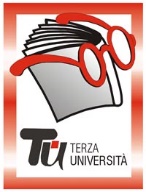                                                                 Bergamo - TERZA FASECalendario  Modulo  n°57TENIAMOCI IN SALUTEDocenteDuilio FinazziGiornoLunedìOrarioore 10.00-11.30PeriodoDal 11.03.2024 al 20.05.2024 (10 incontri, € 40,00)SedePalestra Ananda, via A. Maj 10/iArgomentoMOVIMENTO E RESPIRAZIONE (max 20)PresentazionePer favorire la nostra salute il primo passo è quello di ascoltare il nostro corpo, il nostro respiro, i nostri pensieri e le nostre emozioni. Imparando a riconoscere le reazioni ai nostri comportamenti, diventa più facile scegliere le attività utili al nostro benessere. Il passo successivo consiste nel dedicare con costanza, tutti i giorni, un poco del nostro tempo all’allenamento personale. Durante gli incontri saranno proposti esercizi che derivano essenzialmente dall’esperienza dello shiatsu: esercizi di postura, di movimento e di stretching, di respirazione, esercizi di immaginazione e concentrazione. Gli esercizi saranno sperimentati e memorizzati fino alla definizione di una sequenza che richiederà non più di un quarto d’ora al giorno di profonda attenzione a noi stessi.TutorALDROVANDRI MAURO111.03.2024218.03.2024325.03.2024408.04.2024515.04.2024622.04.2024729.04.2024806.05.2024913.05.20241020.05.2024